teacher guide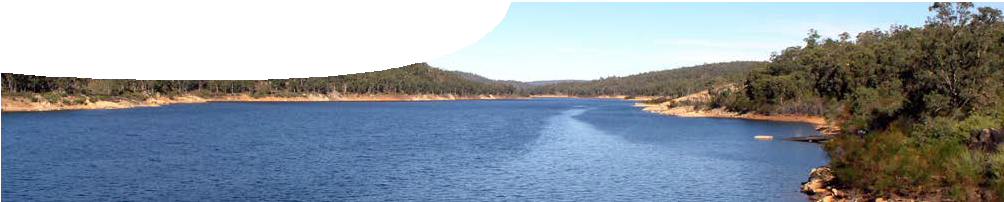 Water 1:Finding waterComponentsPurposeTo Engage students in thinking about where water they drink comes from.OutcomesStudents:understand there are a range of alternative ideas for water supply that may or may not be successful;understand unique climate conditions in WA have always required careful management of water sources;realise people in WA need to use less water and recycle water we have; andclassify alternative ideas for water supply into possible or impossible ideas.Activity summaryTeacher notesThis activity can follow viewing the video, Water everywhere:Provide two headings: ‘Possible ideas’ and ‘Impossible ideas’.Recall ideas shown in the video and classify them under these two headings.Which idea or ideas do students think are most likely to work? Why?Suggested additional activityAsk students to bring a copy of their family’s water invoice. From this they can calculate an average volume of water each person in their house uses daily. Students may be surprised how high this amount is.They may also compare it with the average usage for Perth residents: 400 L per day.Technical requirementsThe teachers guide and background sheet require Adobe Reader (version 5 or later), which is a free download from www.adobe.com.A modern browser (eg Internet Explorer 7 or later, Google Chrome, Safari 4.0+, Opera or Firefox) is required to view the video. This is a free download from www.apple.com/quicktime. A high quality MP4 version of the video is available on CD-ROM or download from the SPICE website.AcknowledgementsThanks to the Water Corporation of Western Australia.Designed and developed by the Centre for Learning Technology, The University of Western Australia.Production team: Designed and developed by the Centre for Learning Technology, The University of Western Australia. Production team: Anton Ball, Jan Dook, Alwyn Evans, Bob Fitzpatrick, Sally Harban, Dan Hutton, Paul Ricketts, Kate Vyvyan and Michael Wheatley, with thanks to Jenny Gull and Wendy Sanderson.banner image: ‘Lake C Y O’Connor, Mundaring’ by SeanMack, GFDL, http://commons.wikimedia.org/wiki/ File:Lake_O%27Connor_SMC.jpgSPICE resources and copyrightAll SPICE resources are available from the Centre for Learning Technology at The University of Western Australia (“UWA”). Selected SPICE resources are available through the websites of Australian State and Territory Education Authorities.Copyright of SPICE resources belongs to The University of Western Australia unless otherwise indicated.Teachers and students at Australian and New Zealand schools are granted permission to reproduce, edit, recompile and include in derivative works the resources subject to conditions detailed at spice. wa.edu.au/usage.All questions involving copyright and use should be directed to SPICE at UWA.Web: spice.wa.edu.au Email: spice@uwa.edu.au Phone: (08) 6488 3917Centre for Learning Technology (M016) The University of Western Australia35 Stirling HighwayCrawley WA 6009Associated SPICE resourcesWater 1: Finding water may be used in conjunction with related SPICE resources to to teach the topic of water supplies in Western Australia.NAME	DESCRIPTION	AUDIENCENAME	DESCRIPTION	AUDIENCENAME	DESCRIPTION	AUDIENCE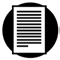 Finding waterteacher guideThis guide explains how to use a video to engage students in learning about ways to supply water to communities in Western Australia.teachers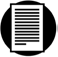 Water in Western Australiabackground sheetThis sheet provides information about: current water sources in Western Australia; possible future water sources; and experimental water supply ideas trialled elsewhere.teachers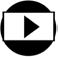 Water everywherevideoThis cartoon shows a mixture of clever, inspired, practical and crazy ideas for water supply that have been tried or considered. It leads students to question how Western Australians can secure clean water for the future.studentsACTIVITY	POSSIBLE STRATEGYACTIVITY	POSSIBLE STRATEGYStudents watch the video, Water everywhere.whole classDiscuss. See Teacher notes below for key questions for students.whole classDESCRIPTION	LEARNING PURPOSEDESCRIPTION	LEARNING PURPOSEWater (overview)This learning pathway shows how a number of SPICE resources can be used in teaching students about how Western Australia secures its water supply.Water 1: Finding waterA video shows a range of potential ideas for how water could be supplied to people living in Western Australia.EngageWater 2: Water sourcesStudents use an interactive learning object to explore water sources in a number of regions across Western Australia.ExploreWater 3: Water supplyStudents play a board game to investigate the economic, social and environmental factors that must be considered when planning a sustainable water supply.ExplainWater 4: Recycling waterStudents investigate the Water Corporation’s groundwater replenishment scheme by conducting background research, an experiment and a survey.Elaborate